RFQ Title:	Supply and Delivery of Three (3) [More or Less] ¾ Ton Dual Fuel (CNG & Gas) Trucks in Various ConfigurationRFQ No:	1220-040-2018-065CONTRACTORLegal Name: 			Contact Person and Title:		Business Address:		Business Telephone:		Business Fax:			Business E-Mail Address:		CITY OF SURREYTO:City Representative:	Richard D. Oppelt, Purchasing ManagerAddress:		Surrey City HallFinance & Technology Department – Purchasing SectionReception Counter, 5th Floor West13450 – 104th Avenue, Surrey, B.C., V3T 1V8Telephone:		604-590-7274Email:			purchasing@surrey.ca1.	The Contractor offers to supply to the City of Surrey the Goods for the prices plus applicable taxes as follows:QUOTATION 1 – THREE QUARTER TON REGULAR CAB 4X2Year, Make & Model:  __________________________________________________________All costs to meet the preferred specifications shall be included in the following delivered prices.The completed unit shall be delivered within _______ days after receipt of purchase order.Manufacturer’s Warranty:  State Warranty	Body Warranty:  State Warranty________________________________________________________Warranty repairs shall be performed at 	Please complete if applicable:	British Columbia Certified SPECIFICATIONSThe specification herein states the preferred requirements of the City of Surrey. All Quotations are regular in every respect. Unauthorized conditions, limitations, or provisions may be cause for rejection. The City of Surrey will consider as "irregular" or "non-responsive" any Quotation not prepared and submitted in accordance with the RFQ document and specification, or any Quotation lacking sufficient technical literature to enable the City to make a reasonable determination of compliance to the specification.It shall be the Contractor's responsibility to carefully examine each item of the specification. Failure to offer a completed Quotation or failure to respond to each section of the technical specification may cause the Quotation to be rejected without review as "non-responsive". All variances, exceptions and/or deviations shall be fully described in the appropriate section.Note: Contractors are directed to list complete manufacturers’ details of model proposed in the right-side column under manufacturers’ specifications- END OF PAGE -QUOTATION 2 – THREE QUARTER TON REGULAR CAB 4X4 Year, Make & Model:  __________________________________________________________All costs to meet the preferred specifications shall be included in the following delivered prices.The completed unit shall be delivered within _______ days after receipt of purchase order.Manufacturer’s Warranty:  State Warranty	Body Warranty:  State Warranty________________________________________________________Warranty repairs shall be performed at 	Please complete if applicable:	British Columbia Certified SPECIFICATIONSThe specification herein states the preferred requirements of the City of Surrey. All Quotations are regular in every respect. Unauthorized conditions, limitations, or provisions may be cause for rejection. The City of Surrey will consider as "irregular" or "non-responsive" any Quotation not prepared and submitted in accordance with the RFQ document and specification, or any Quotation lacking sufficient technical literature to enable the City to make a reasonable determination of compliance to the specification.It shall be the Contractor's responsibility to carefully examine each item of the specification. Failure to offer a completed Quotation or failure to respond to each section of the technical specification may cause the Quotation to be rejected without review as "non-responsive". All variances, exceptions and/or deviations shall be fully described in the appropriate section.Note: Contractors are directed to list complete manufacturers’ details of model proposed in the right-side column under manufacturers’ specifications- END OF PAGE -QUOTATION 3 – THREE QUARTER TON EXTENDED CAB 4X2Year, Make & Model:  __________________________________________________________All costs to meet the preferred specifications shall be included in the following delivered prices.The completed unit shall be delivered within _______ days after receipt of purchase order.Manufacturer’s Warranty:  State Warranty	Body Warranty:  State Warranty________________________________________________________Warranty repairs shall be performed at 	Please complete if applicable:	British Columbia Certified SPECIFICATIONSThe specification herein states the preferred requirements of the City of Surrey. All Quotations are regular in every respect. Unauthorized conditions, limitations, or provisions may be cause for rejection. The City of Surrey will consider as "irregular" or "non-responsive" any Quotation not prepared and submitted in accordance with the RFQ document and specification, or any Quotation lacking sufficient technical literature to enable the City to make a reasonable determination of compliance to the specification.It shall be the Contractor's responsibility to carefully examine each item of the specification. Failure to offer a completed Quotation or failure to respond to each section of the technical specification may cause the Quotation to be rejected without review as "non-responsive". All variances, exceptions and/or deviations shall be fully described in the appropriate section.Note: Contractors are directed to list complete manufacturers’ details of model proposed in the right-side column under manufacturers’ specifications- END OF PAGE -QUOTATION 4 – THREE QUARTER TON EXTENDED CAB 4X4Year, Make & Model:  __________________________________________________________All costs to meet the preferred specifications shall be included in the following delivered prices.The completed unit shall be delivered within _______ days after receipt of purchase order.Manufacturer’s Warranty:  State Warranty	Body Warranty:  State Warranty________________________________________________________Warranty repairs shall be performed at 	Please complete if applicable:	British Columbia Certified SPECIFICATIONSThe specification herein states the preferred requirements of the City of Surrey. All Quotations are regular in every respect. Unauthorized conditions, limitations, or provisions may be cause for rejection. The City of Surrey will consider as "irregular" or "non-responsive" any Quotation not prepared and submitted in accordance with the RFQ document and specification, or any Quotation lacking sufficient technical literature to enable the City to make a reasonable determination of compliance to the specification.It shall be the Contractor's responsibility to carefully examine each item of the specification. Failure to offer a completed Quotation or failure to respond to each section of the technical specification may cause the Quotation to be rejected without review as "non-responsive". All variances, exceptions and/or deviations shall be fully described in the appropriate section.Note: Contractors are directed to list complete manufacturers’ details of model proposed in the right-side column under manufacturers’ specifications2.	In addition to the warranties provided in the Draft Quotation Agreement, this Quotation includes the following warranties:3.	I/We have reviewed the RFQ Attachment 1, Schedule a – Specifications of Goods and if requested by the City, I/we would be prepared to meet those requirements, amended by the following departures and additions (list, if any):Requested Departure(s) / Alternative(s) / Addition(s)The City is not obligated to accept any alternatives. The City will determine what constitutes acceptable deviations and overall best value.4.	If this Quotation is accepted by the City, a contract will be created as described in:(a)	The Agreement;(b)	the RFQ; and(c)	other terms, if any, that are agreed to by the parties in writing.5.		Capitalized terms used and not defined in this Quotation will have the meanings given to them in the RFQ.  Except as specifically modified by this Quotation, all terms, conditions, representations, warranties and covenants as set out in the RFQ will remain in full force and effect.6.	I/We have reviewed the RFQ Attachment 1 – Draft Quotation Agreement.  If requested by the City, I/we would be prepared to enter into that Agreement, amended by the following departures (list, if any):Section			Requested Departure(s) / Alternative(s)7.	I/We the undersigned duly authorized representatives of the Contractor, having received and carefully reviewed the RFQ including without limitation the specifications and the General Terms and Conditions, submit this Quotation in response to the RFQ.This Quotation is offered by the Contractor this _______ day of _______________, 201_.CONTRACTORI/We have the authority to bind the Contractor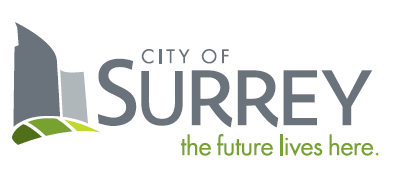 	SCHEDULE B – FORM OF QUOTATIONF.O.B.Payment Terms:Payment Terms:Payment Terms:Ship Via:                  Destination
                  Freight PrepaidA cash discount of ____% will be allowed if invoices are paid within ___ days, or the ___ day of the month following, or net 30 days, on a best effort basis.A cash discount of ____% will be allowed if invoices are paid within ___ days, or the ___ day of the month following, or net 30 days, on a best effort basis.A cash discount of ____% will be allowed if invoices are paid within ___ days, or the ___ day of the month following, or net 30 days, on a best effort basis.Ship Via:ITEMTHREE QUARTER TON REGULAR CABTHREE QUARTER TON REGULAR CABTHREE QUARTER TON REGULAR CABTHREE QUARTER TON REGULAR CABVEHICLE QUANTITYPRICE $_______ ENVIRONMENTAL LEVY [BATTERY] $_______ TIRE STEWARDSHIP B.C. (TSBC) $_______ OTHER:____________________________ $_______ ____________________________ $_______ ____________________________ $_______ SUBTOTAL $_______ GST 5% $_______ PST 7% $_______ TOTAL QUOTED PRICE: $_______ CURRENCY: CANADIANPreferred Specifications√(Yes)√(No)Manufacturers’ Specifications of Equipment Offered.  Contractor shall complete all spaces in this column.ExteriorExteriorExteriorExterior1.1 Colour - White□□1.2 8’ box or provide dimensions □□1.3 Heated mirrors□□1.4 Vent visors to be fitted to both front door windowsEngineEngineEngineEngine2.1 Engine shall be prepared (gaseous prep engine) to run on CNG and gasoline, and shall comply with all Provincial and Federal engine emission regulations□□2.2 State engine configuration, size□□2.3 Full manufactures warranty with CNG conversion should be provided□□2.4 Cooling system to -30F□□2.5 CNG system to be integrated into manufacturer’s engine management system. Only factory approved conversions will be acceptable. Preference will be given to PowerFuels or Landi Renzo conversion components□□Transmission, BrakesTransmission, BrakesTransmission, BrakesTransmission, Brakes3.1 Automatic transmission, state number of speeds □□3.2 Power assisted ABS brakes□□3.3 Limited slip differential□□Fuel TanksFuel TanksFuel TanksFuel Tanks4.1 The manufacturers gasoline fuel tank shall remain□□4.2 CNG tank(s) shall be a size of at least 24.5 GGE/93GLE to give sufficient operating range  under normal operating conditions and shall be made of composite material – steel tanks are unacceptable□□4.3 Fuel gauge for each fuel type shall be provided in easy view for the driver□□4.4 Fuel tanks should be mounted to the vehicle in a manner to maximize box space.  The tanks shall be mounted above the floor of the deck, with approximately 7” clearance□□4.5 CNG tank shall have an aluminum checker plate cover which protects the tank. The aluminum checker plate shall be a minimum of 3mm in thickness. The cover shall be securely attached to the box. The bottom of the tank shall be protected with 3mm aluminum plate. Contractors can view the specified cover and mounting assembly by arranging a time via the Purchasing Department.□□4.6 The mounting of the tanks shall be certified by a qualified engineer.□□4.7 A hinged access flap shall be provided in the top of the cover for access to the tank shut off valve4.8 The CNG filling port shall be located as close as possible to the gasoline filler□□4.9 Please install equipment as part of the installation that will allow for de-fueling of the CNG system including tank.□□Wheels, TiresWheels, TiresWheels, TiresWheels, Tires5.1 Michelin winter tires (snow flake) □□5.2 Full size spare tire□□InteriorInteriorInteriorInterior6.1 Seats 40/20/40 split front seat, vinyl covered	□□6.2  2 – 12 volt power outlets shall be provided□□6.3 Rubber Floor Mats shall be provided for all seating areas□□6.4 Air conditioning□□6.5 AM/FM radio with Bluetooth□□MiscellaneousMiscellaneousMiscellaneousMiscellaneous7.1 Keyless entry with 3 sets of keys	□□7.2 Trailer Tow Package	1 – Complete hidden trailer hitch package, c/w receiver, hitch to match the maximum towing capability of the vehicle. Wiring to match 6 pin 1235 BX Cole Hersey t/plug and brake controller□□7.3 Spray-in bed liner, under rail, including tailgate□□7.4 State GVW in lbs□□7.5 State max towing capacity in lbs□□7.6 Aluminum cab guard – mesh type (Brand - DeeZee)□□7.7 Beacon light – LED amber Whelen (R2LPPA), to be mounted on cab guard to the left side of the vehicle. Light to be wired separately of the ignition switch. Switch to be illuminated when on.□□7.8 Back up alarm  - Grote part # 73040 97 dBA□□7.9 Fire extinguisher 2.5lb dry powder ABC type□□7.10 Splash guards front and rear□□7.11 Running boards shall be supplied and fitted□□7.12 The vehicle shall be rust proofed with a product that provides long term protection, and does not require continued reapplication of the product. Contractor to provide details of product offered and warranty.□□7.13 The Contractor shall deliver the vehicles, registered, insured, and plated as per the City’s insurance requirements through the City’s insurance broker.□□CNGCNGCNGCNG8.1 The vehicles shall default to run on CNG, and shall only operate on gasoline when the CNG tanks are empty. Vehicles may start on gasoline but should automatically switch to CNG once they reach operating temperature. (Please provide details)□□WarrantyWarrantyWarrantyWarranty9.1 Provide details of manufacturer’s warranty□□9.2 Operators Manuals / Service Manuals		1 – Service manual or CD c/w softwareVINEngine details including serial numberTransmission details including serial numberDiff details including serial numberOil types and quantities for all componentsTire make, type and sizeEngine belts detailsFilter list for all componentsBattery detailsBeacon light make□□F.O.B.Payment Terms:Payment Terms:Payment Terms:Ship Via:                  Destination
                  Freight PrepaidA cash discount of ____% will be allowed if invoices are paid within ___ days, or the ___ day of the month following, or net 30 days, on a best effort basis.A cash discount of ____% will be allowed if invoices are paid within ___ days, or the ___ day of the month following, or net 30 days, on a best effort basis.A cash discount of ____% will be allowed if invoices are paid within ___ days, or the ___ day of the month following, or net 30 days, on a best effort basis.Ship Via:ITEMTHREE QUARTER TON REGULAR CAB 4X4THREE QUARTER TON REGULAR CAB 4X4THREE QUARTER TON REGULAR CAB 4X4THREE QUARTER TON REGULAR CAB 4X4VEHICLE QUANTITYPRICEENVIRONMENTAL LEVY [BATTERY] $_______ TIRE STEWARDSHIP B.C. (TSBC) $_______ OTHER:____________________________ $_______ ____________________________ $_______ ____________________________ $_______ SUBTOTAL $_______ GST 5% $_______ PST 7% $_______ TOTAL QUOTED PRICE: $_______ CURRENCY: CANADIANPreferred Specifications√(Yes)√(No)Manufacturers’ Specifications of Equipment Offered.  Bidder shall complete all spaces in this column.ExteriorExteriorExteriorExterior1.1 Colour - White□□1.2 8’ box or provide dimensions □□1.3 Heated mirrors□□1.4 Vent visors to be fitted to both front door windowsEngineEngineEngineEngine2.1 Engine shall be prepared (gaseous prep engine) to run on CNG and gasoline, and shall comply with all Provincial and Federal engine emission regulations□□2.2 State engine configuration, size□□2.3 Full manufactures warranty with CNG conversion should be provided□□2.4 Cooling system to -30F□□2.5 CNG system to be integrated into manufacturer’s engine management system. Only factory approved conversions will be acceptable. Preference will be given to PowerFuels or Landi Renzo conversion components□□Transmission, BrakesTransmission, BrakesTransmission, BrakesTransmission, Brakes3.1 Automatic transmission, state number of speeds □□3.2 Power assisted ABS brakes□□3.3 Limited slip differential□□3.4 Front axle shall have freewheeling hubs□□Fuel TanksFuel TanksFuel TanksFuel Tanks4.1 The manufacturers gasoline fuel tank shall remain□□4.2 CNG tank(s) shall be a size of at least 24.5 GGE/93GLE to give sufficient operating range  under normal operating conditions and shall be made of composite material – steel tanks are unacceptable□□4.3 Fuel gauge for each fuel type shall be provided in easy view for the driver□□4.4 Fuel tanks should be mounted to the vehicle in a manner to maximize box space.  The tanks shall be mounted above the floor of the deck, with approximately 7” clearance□□4.5 CNG tank shall have an aluminum checker plate cover which protects the tank. The aluminum checker plate shall be a minimum of 3mm in thickness. The cover shall be securely attached to the box. The bottom of the tank shall be protected with 3mm aluminum plate. Contractors can view the specified cover and mounting assembly by arranging a time via the Purchasing Department.□□4.6 The mounting of the tanks shall be certified by a qualified engineer.□□4.7 A hinged access flap shall be provided in the top of the cover for access to the tank shut off valve□□4.8 The CNG filling port shall be located as close as possible to the gasoline filler□□4.9 Please install equipment as part of the installation that will allow for de-fueling of the CNG system including tank.□□Wheels, TiresWheels, TiresWheels, TiresWheels, Tires5.1 Michelin winter tires (snow flake) □□5.2 Full size spare tire□□InteriorInteriorInteriorInterior6.1 Seats 40/20/40 split front seat, vinyl covered	□□6.2  2 – 12 volt power outlets shall be provided□□6.3 Rubber Floor Mats shall be provided for all seating areas□□6.4 Air conditioning□□6.5 AM/FM radio with Bluetooth□□MiscellaneousMiscellaneousMiscellaneousMiscellaneous7.1 Keyless entry with 3 sets of keys	□□7.2 Trailer Tow Package	1 – Complete hidden trailer hitch package, c/w receiver, hitch to match the maximum towing capability of the vehicle. Wiring to match 6 pin 1235 BX Cole Hersey t/plug and brake controller□□7.3 Spray-in bed liner, under rail, including tailgate□□7.4 State GVW in lbs□□7.5 State max towing capacity in lbs□□7.6 Aluminum cab guard – mesh type (Brand - DeeZee)□□7.7 Beacon light – LED amber Whelen (R2LPPA), to be mounted on cab guard to the left side of the vehicle. Light to be wired separately of the ignition switch. Switch to be illuminated when on.□□7.8 Back up alarm  - Grote part # 73040 97 dBA□□7.9 Fire extinguisher 2.5lb dry powder ABC type□□7.10 Splash guards front and rear□□7.11 Running boards shall be supplied and fitted□□7.12 The vehicle shall be rust proofed with a product that provides long term protection, and does not require continued reapplication of the product. Contractor to provide details of product offered and warranty.□□7.13 The Contractor shall deliver the vehicles, registered, insured, and plated as per the City’s insurance requirements through the City’s insurance broker.□□CNGCNGCNGCNG8.1 The vehicles shall default to run on CNG, and shall only operate on gasoline when the CNG tanks are empty. Vehicles may start on gasoline but should automatically switch to CNG once they reach operating temperature. (Please provide details)□□WarrantyWarrantyWarrantyWarranty9.1 Provide details of manufacturer’s warranty□□9.2 Operators Manuals / Service Manuals		1 – Service manual or CD c/w softwareA build sheet shall be provided detailing (but not limited to the following):VINEngine details including serial numberTransmission details including serial numberDiff details including serial numberOil types and quantities for all componentsTire make, type and sizeEngine belts detailsFilter list for all componentsBattery detailsBeacon light make□□F.O.B.Payment Terms:Payment Terms:Payment Terms:Ship Via:                  Destination
                  Freight PrepaidA cash discount of ____% will be allowed if invoices are paid within ___ days, or the ___ day of the month following, or net 30 days, on a best effort basis.A cash discount of ____% will be allowed if invoices are paid within ___ days, or the ___ day of the month following, or net 30 days, on a best effort basis.A cash discount of ____% will be allowed if invoices are paid within ___ days, or the ___ day of the month following, or net 30 days, on a best effort basis.Ship Via:ITEMTHREE QUARTER TON EXTENDED CABTHREE QUARTER TON EXTENDED CABTHREE QUARTER TON EXTENDED CABTHREE QUARTER TON EXTENDED CABVEHICLE QUANTITYPRICE $_______ ENVIRONMENTAL LEVY [BATTERY] $_______ TIRE STEWARDSHIP B.C. (TSBC) $_______ OTHER:____________________________ $_______ ____________________________ $_______ ____________________________ $_______ SUBTOTAL $_______ GST 5% $_______ PST 7% $_______ TOTAL QUOTED PRICE: $_______ CURRENCY: CANADIANPreferred Specifications√(Yes)√(No)Manufacturers’ Specifications of Equipment Offered.  Bidder shall complete all spaces in this column.ExteriorExteriorExteriorExterior1.1 Colour - White□□1.2 8’ box or provide dimensions □□1.3 Heated mirrors□□1.4 Vent visors to be fitted to both front door windows□□EngineEngineEngineEngine2.1 Engine shall be prepared (gaseous prep engine) to run on CNG and gasoline, and shall comply with all Provincial and Federal engine emission regulations□□2.2 State engine configuration, size□□2.3 Full manufactures warranty with CNG conversion should be provided□□2.4 Cooling system to -30F□□2.5 CNG system to be integrated into manufacturer’s engine management system. Only factory approved conversions will be acceptable. Preference will be given to PowerFuels or Landi Renzo conversion components□□Transmission, BrakesTransmission, BrakesTransmission, BrakesTransmission, Brakes3.1 Automatic transmission, state number of speeds □□3.2 Power assisted ABS brakes□□3.3 Limited slip differential□□Fuel TanksFuel TanksFuel TanksFuel Tanks4.1 The manufacturers gasoline fuel tank shall remain□□4.2 CNG tank(s) shall be a size of at least 24.5 GGE/93GLE to give sufficient operating range  under normal operating conditions and shall be made of composite material – steel tanks are unacceptable□□4.3 Fuel gauge for each fuel type shall be provided in easy view for the driver□□4.4 Fuel tanks should be mounted to the vehicle in a manner to maximize box space.  The tanks shall be mounted above the floor of the deck, with approximately 7” clearance□□4.5 CNG tank shall have an aluminum checker plate cover which protects the tank. The aluminum checker plate shall be a minimum of 3mm in thickness. The cover shall be securely attached to the box. The bottom of the tank shall be protected with 3mm aluminum plate. Contractors can view the specified cover and mounting assembly by arranging a time via the Purchasing Department.□□4.6 The mounting of the tanks shall be certified by a qualified engineer.□□4.7 A hinged access flap shall be provided in the top of the cover for access to the tank shut off valve□□4.8 The CNG filling port shall be located as close as possible to the gasoline filler□□4.9 Please install equipment as part of the installation that will allow for de-fueling of the CNG system including tank.□□Wheels, TiresWheels, TiresWheels, TiresWheels, Tires5.1 Michelin winter tires (snow flake) □□5.2 Full size spare tire□□InteriorInteriorInteriorInterior6.1 Seats 40/20/40 split front seat, vinyl covered	□□6.2 Rear seats shall be bench type with the ability for the seat to fold up□□6.3  2 – 12 volt power outlets shall be provided□□6.4 Rubber Floor Mats shall be provided for all seating areas□□6.5 Air conditioning□□6.6 AM/FM radio with Bluetooth□□MiscellaneousMiscellaneousMiscellaneousMiscellaneous7.1 Keyless entry with 3 sets of keys	□□7.2 Trailer Tow Package	1 – Complete hidden trailer hitch package, c/w receiver, hitch to match the maximum towing capability of the vehicle. Wiring to match 6 pin 1235 BX Cole Hersey t/plug and brake controller□□7.3 Spray-in bed liner, under rail, including tailgate□□7.4 State GVW in lbs□□7.5 State max towing capacity in lbs□□7.6 Aluminum cab guard – mesh type (Brand - DeeZee)□□7.7 Beacon light – LED amber Whelen (R2LPPA), to be mounted on cab guard to the left side of the vehicle. Light to be wired separately of the ignition switch. Switch to be illuminated when on.□□7.8 Back up alarm  - Grote part # 73040 97 dBA□□7.9 Fire extinguisher 2.5lb dry powder ABC type□□7.10 Splash guards front and rear□□7.11 Running boards shall be supplied and fitted□□7.12 The vehicle shall be rust proofed with a product that provides long term protection, and does not require continued reapplication of the product. Contractor to provide details of product offered and warranty.□□7.13 The Contractor shall deliver the vehicles, registered, insured, and plated as per the City’s insurance requirements through the City’s insurance broker.□□CNGCNGCNGCNG8.1 The vehicles shall default to run on CNG, and shall only operate on gasoline when the CNG tanks are empty. Vehicles may start on gasoline but should automatically switch to CNG once they reach operating temperature. (Please provide details)□□WarrantyWarrantyWarrantyWarranty9.1 Provide details of manufacturer’s warranty□□9.2 Operators Manuals / Service Manuals		1 – Service manual or CD c/w softwareA build sheet shall be provided detailing (but not limited to the following):VINEngine details including serial numberTransmission details including serial numberDiff details including serial numberOil types and quantities for all componentsTire make, type and sizeEngine belts detailsFilter list for all componentsBattery detailsBeacon light make□□F.O.B.Payment Terms:Payment Terms:Payment Terms:Ship Via:                  Destination
                  Freight PrepaidA cash discount of ____% will be allowed if invoices are paid within ___ days, or the ___ day of the month following, or net 30 days, on a best effort basis.A cash discount of ____% will be allowed if invoices are paid within ___ days, or the ___ day of the month following, or net 30 days, on a best effort basis.A cash discount of ____% will be allowed if invoices are paid within ___ days, or the ___ day of the month following, or net 30 days, on a best effort basis.Ship Via:ITEMTHREE QUARTER TON EXTENDED CAB 4X4THREE QUARTER TON EXTENDED CAB 4X4THREE QUARTER TON EXTENDED CAB 4X4THREE QUARTER TON EXTENDED CAB 4X4VEHICLE QUANTITYPRICE $_______ ENVIRONMENTAL LEVY [BATTERY] $_______ TIRE STEWARDSHIP B.C. (TSBC) $_______ OTHER:____________________________ $_______ ____________________________ $_______ ____________________________ $_______ SUBTOTAL $_______ GST 5% $_______ PST 7% $_______ TOTAL QUOTED PRICE: $_______ CURRENCY: CANADIANPreferred Specifications√(Yes)√(No)Manufacturers’ Specifications of Equipment Offered.  Bidder shall complete all spaces in this column.ExteriorExteriorExteriorExterior1.1 Colour - White□□1.2 8’ box or provide dimensions □□1.3 Heated mirrors□□1.4 Vent visors to be fitted to both front door windowsEngineEngineEngineEngine2.1 Engine shall be prepared (gaseous prep engine) to run on CNG and gasoline, and shall comply with all Provincial and Federal engine emission regulations□□2.2 State engine configuration, size2.3 Full manufactures warranty with CNG conversion should be provided□□2.4 Cooling system to -30F□□2.5 CNG system to be integrated into manufacturer’s engine management system. Only factory approved conversions will be acceptable. Preference will be given to PowerFuels or Landi Renzo conversion components□□Transmission, BrakesTransmission, BrakesTransmission, BrakesTransmission, Brakes3.1 Automatic transmission, state number of speeds □□3.2 Power assisted ABS brakes□□3.3 Limited slip differential□□3.4 Front axle shall have freewheeling hubs□□Fuel TanksFuel TanksFuel TanksFuel Tanks4.1 The manufacturers gasoline fuel tank shall remain□□4.2 CNG tank(s) shall be a size of at least 24.5 GGE/93GLE to give sufficient operating range  under normal operating conditions and shall be made of composite material – steel tanks are unacceptable□□4.3 Fuel gauge for each fuel type shall be provided in easy view for the driver□□4.4 Fuel tanks should be mounted to the vehicle in a manner to maximize box space.  The tanks shall be mounted above the floor of the deck, with approximately 7” clearance□□4.5 CNG tank shall have an aluminum checker plate cover which protects the tank. The aluminum checker plate shall be a minimum of 3mm in thickness. The cover shall be securely attached to the box. The bottom of the tank shall be protected with 3mm aluminum plate. Contractors can view the specified cover and mounting assembly by arranging a time via the Purchasing Department.□□4.6 The mounting of the tanks shall be certified by a qualified engineer.□□4.7 A hinged access flap shall be provided in the top of the cover for access to the tank shut off valve4.8 The CNG filling port shall be located as close as possible to the gasoline filler□□4.9 Please install equipment as part of the installation that will allow for de-fueling of the CNG system including tank.□□Wheels, TiresWheels, TiresWheels, TiresWheels, Tires5.1 Michelin winter tires (snow flake) □□5.2 Full size spare tire□□InteriorInteriorInteriorInterior6.1 Seats 40/20/40 split front seat, vinyl covered	□□6.2 Rear seats shall be bench type with the ability for the seat to fold up□□6.3  2 – 12 volt power outlets shall be provided□□6.4 Rubber Floor Mats shall be provided for all seating areas□□6.5 Air conditioning□□6.6 AM/FM radio with Bluetooth□□MiscellaneousMiscellaneousMiscellaneousMiscellaneous7.1 Keyless entry with 3 sets of keys	□□7.2 Trailer Tow Package	1 – Complete hidden trailer hitch package, c/w receiver, hitch to match the maximum towing capability of the vehicle. Wiring to match 6 pin 1235 BX Cole Hersey t/plug and brake controller□□7.3 Spray-in bed liner, under rail, including tailgate□□7.4 State GVW in lbs□□7.5 State max towing capacity in lbs□□7.6 Aluminum cab guard – mesh type (Brand - DeeZee)□□7.7 Beacon light – LED amber Whelen (R2LPPA), to be mounted on cab guard to the left side of the vehicle. Light to be wired separately of the ignition switch. Switch to be illuminated when on.□□7.8 Back up alarm  - Grote part # 73040 97 dBA□□7.9 Fire extinguisher 2.5lb dry powder ABC type□□7.10 Splash guards front and rear□□7.11 Running boards shall be supplied and fitted□□7.12 The vehicle shall be rust proofed with a product that provides long term protection, and does not require continued reapplication of the product. Contractor to provide details of product offered and warranty.□□7.13 The Contractor shall deliver the vehicles, registered, insured, and plated as per the City’s insurance requirements through the City’s insurance broker. □□CNGCNGCNGCNG8.1 The vehicles shall default to run on CNG, and shall only operate on gasoline when the CNG tanks are empty. Vehicles may start on gasoline but should automatically switch to CNG once they reach operating temperature. (Please provide details)□□WarrantyWarrantyWarrantyWarranty9.1 Provide details of manufacturer’s warranty□□9.2 Operators Manuals / Service Manuals		1 – Service manual or CD c/w softwareA build sheet shall be provided detailing (but not limited to the following):VINEngine details including serial numberTransmission details including serial numberDiff details including serial numberOil types and quantities for all componentsTire make, type and sizeEngine belts detailsFilter list for all componentsBattery detailsBeacon light make□□________________________________________(Legal Name of Contractor)_________________________________________(Signature of Authorized Signatory)_________________________________________(Print Name and Position of Authorized Signatory)________________________________________(Signature of Authorized Signatory)________________________________________(Print Name and Position of Authorized Signatory)